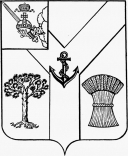 АДМИНИСТРАЦИЯ МЕЖДУРЕЧЕНСКОГО МУНИЦИПАЛЬНОГО ОКРУГАВОЛОГОДСКОЙ ОБЛАСТИПОСТАНОВЛЕНИЕОт 01.02.2024 № 66         с. ШуйскоеОб утверждении Порядка предоставления в 2024 году единовременной денежной выплаты лицам, заключившим контракт о прохождении военной службы в Вооруженных Силах Российской Федерации и направленным для участия в специальной военной операцииВ соответствии с решением Представительного Собрания Междуреченского муниципального округа от 31.01.2024 № 6 «О мерах социальной поддержки в виде предоставления единовременной денежной выплаты»,Администрация округа ПОСТАНОВЛЯЕТ:Утвердить прилагаемый Порядок предоставления в 2024 году единовременной денежной выплаты лицам, заключившим контракт о прохождении военной службы в Вооруженных Силах Российской Федерации и направленным для участия в специальной военной операции. 2. Настоящее постановление подлежит опубликованию в газете «Междуречье» и размещению на официальном сайте Междуреченского муниципального округа в информационно - телекоммуникационной сети  «Интернет».3. Настоящее постановление вступает в силу со дня его официального опубликования и распространяется на правоотношения, возникшие с 1 января 2024 года.Глава округа                                                                                                А.А. ТитовУТВЕРЖДЕНпостановлением администрации округаот 01.02.2024 № 66ПриложениеПорядок  предоставления в 2024 году единовременной денежной выплаты лицам,  заключившим контракт о прохождении военной службы в Вооруженных Силах Российской Федерации и направленным для участия в специальной военной операции  (далее – Порядок)1. Настоящий Порядок устанавливает механизм предоставления в 2024 году единовременной денежной выплаты лицам, заключившим контракт о прохождении военной службы в Вооруженных Силах Российской Федерации начиная по предписанию или приказу пункта отбора на военную службу по контракту (2 разряда) г. Вологды или по предписанию или приказу Военного комиссариата Вологодской области и направленным для участия в специальной военной операции (далее соответственно - единовременная денежная выплата, военнослужащий, заявитель).2. Единовременная денежная выплата предоставляется военнослужащим, состоящим на воинском учете в военном комиссариате Грязовецкого и Междуреченского муниципальных округов Вологодской области и направленным по приказу пункта отбора на военную службу по контракту (2 разряда) г. Вологды или по предписанию или приказу Военного комиссариата Вологодской области, направленным для участия в специальной военной операции с территории Междуреченского муниципального округа.3. Единовременная денежная выплата предоставляется однократно.4. Для получения единовременной денежной выплаты военнослужащим в  администрацию Междуреченского муниципального округа (далее – уполномоченный орган) представляются следующие документы:а) заявление о предоставлении единовременной денежной выплаты по форме согласно приложению к настоящему Порядку;б) копия документа, удостоверяющего личность военнослужащего (страниц, содержащих сведения о  личности);в) копия документа, подтверждающего заключение контракта о прохождении военной службы в Вооруженных Силах Российской Федерации по предписанию или приказу пункта отбора на военную службу по контракту (2 разряда) г. Вологды или по предписанию или приказу Военного комиссариата Вологодской области (с указанием фамилии, имени, отчества (при наличии), года рождения, даты начала действия контракта).5.Военнослужащий вправе представить в уполномоченный орган копию документа (страниц документа), подтверждающего регистрацию по месту жительства (месту пребывания).6. Копии документов представляются с предъявлением подлинников либо заверенными в нотариальном порядке. При представлении копий документов с подлинниками специалист уполномоченного органа, осуществляющий прием документов, делает на копиях отметку об их соответствии подлинникам и возвращает подлинники заявителю.Заявление и прилагаемые документы представляются путем личного обращения или посредством почтовой связи.7. Заявление регистрируется не позднее 1 рабочего дня со дня его поступления в уполномоченный орган.8. В течение 2 рабочих дней со дня регистрации заявления уполномоченный орган запрашивает в пункте отбора на военную службу по контракту (2 разряда) г. Вологды или Военном комиссариате Вологодской области сведения:о военном комиссариате муниципального образования, в котором военнослужащий поставлен на воинский учет;о поступлении заявителя на военную службу по контракту для дальнейшего участия в специальной военной операции.В случае непредставления заявителем документа, указанного в пункте 5 настоящего Порядка, сотрудник уполномоченного органа не позднее 2 рабочих дней со дня регистрации заявления направляет межведомственный запрос в территориальные органы МВД России в установленном порядке.В случае наличия у заявителя регистрации по месту жительства (месту пребывания) в другом муниципальном образовании области сотрудник уполномоченного органа не позднее 2 рабочих дней со дня регистрации заявления, либо в случае направления запроса, указанного в абзаце втором настоящего пункта – со дня получения запрашиваемых сведений, направляет межведомственный запрос в администрацию муниципального образования по месту регистрации по месту жительства (месту пребывания) заявителя о получении (неполучении) им аналогичной единовременной денежной выплаты или материальной помощи работнику муниципального предприятия, заключившему контракт о прохождении военной службы (далее – материальная помощь).9. Решение о предоставлении (отказе в предоставлении) единовременной денежной выплаты принимается уполномоченным органом в течение 10 рабочих дней со дня регистрации заявления, а в случае направления запросов, указанных в пункте 8 настоящего Порядка – со дня получения всех запрашиваемых сведений.10. Основаниями для отказа в предоставлении единовременной денежной выплаты являются:а) отсутствие у военнослужащего права на получение единовременной денежной выплаты;б) непредставление документов, предусмотренных пунктом 4 настоящего Порядка;в) представление заявителем документов, содержащих неполные сведения, необходимые для принятия решения о предоставлении единовременной денежной выплаты;г) получение заявителем единовременной денежной выплаты в другом муниципальном образовании области либо материальной помощи. 11. В случае принятия решения об отказе в предоставлении единовременной денежной выплаты уполномоченный орган в срок не позднее 5 рабочих дней со дня принятия такого решения направляет военнослужащему почтовым отправлением уведомление о принятом решении с указанием оснований отказа.12. Единовременная денежная выплата перечисляется в течение 5 рабочих дней со дня принятия уполномоченным органом решения о предоставлении единовременной денежной выплаты.13. По выбору военнослужащего единовременная денежная выплата может перечисляться иному лицу, указанному им в заявлении о предоставлении единовременной денежной выплаты.Приложениек ПорядкуформаВ ____________________________________________В ____________________________________________В ____________________________________________В ____________________________________________В ____________________________________________В ____________________________________________В ____________________________________________В ____________________________________________В ____________________________________________В ____________________________________________В ____________________________________________В ____________________________________________В ____________________________________________В ____________________________________________В ____________________________________________В ____________________________________________В ____________________________________________В ____________________________________________ототот(фамилия, имя, отчество (при наличии))(фамилия, имя, отчество (при наличии))(фамилия, имя, отчество (при наличии))(фамилия, имя, отчество (при наличии))(фамилия, имя, отчество (при наличии))(фамилия, имя, отчество (при наличии))(фамилия, имя, отчество (при наличии))(фамилия, имя, отчество (при наличии))(фамилия, имя, отчество (при наличии))(фамилия, имя, отчество (при наличии))(фамилия, имя, отчество (при наличии))(фамилия, имя, отчество (при наличии))(фамилия, имя, отчество (при наличии))(фамилия, имя, отчество (при наличии))(фамилия, имя, отчество (при наличии))проживающего по адресу:проживающего по адресу:проживающего по адресу:проживающего по адресу:проживающего по адресу:проживающего по адресу:проживающего по адресу:проживающего по адресу:проживающего по адресу:проживающего по адресу:проживающего по адресу:проживающего по адресу:проживающего по адресу:(адрес места жительства)(адрес места жительства)(адрес места жительства)(адрес места жительства)(адрес места жительства)(адрес места жительства)(адрес места жительства)(адрес места жительства)(адрес места жительства)(адрес места жительства)(адрес места жительства)(адрес места жительства)(адрес места жительства)(адрес места жительства)(адрес места жительства)(адрес места жительства)(адрес места жительства)(адрес места жительства)телефон:телефон:телефон:телефон:телефон:телефон:ЗАЯВЛЕНИЕо предоставлении единовременной денежной выплаты лицам,  заключившим контракт о прохождении военной службы в Вооруженных Силах Российской Федерации и направленным для участия в специальной военной операцииЗАЯВЛЕНИЕо предоставлении единовременной денежной выплаты лицам,  заключившим контракт о прохождении военной службы в Вооруженных Силах Российской Федерации и направленным для участия в специальной военной операцииЗАЯВЛЕНИЕо предоставлении единовременной денежной выплаты лицам,  заключившим контракт о прохождении военной службы в Вооруженных Силах Российской Федерации и направленным для участия в специальной военной операцииЗАЯВЛЕНИЕо предоставлении единовременной денежной выплаты лицам,  заключившим контракт о прохождении военной службы в Вооруженных Силах Российской Федерации и направленным для участия в специальной военной операцииЗАЯВЛЕНИЕо предоставлении единовременной денежной выплаты лицам,  заключившим контракт о прохождении военной службы в Вооруженных Силах Российской Федерации и направленным для участия в специальной военной операцииЗАЯВЛЕНИЕо предоставлении единовременной денежной выплаты лицам,  заключившим контракт о прохождении военной службы в Вооруженных Силах Российской Федерации и направленным для участия в специальной военной операцииЗАЯВЛЕНИЕо предоставлении единовременной денежной выплаты лицам,  заключившим контракт о прохождении военной службы в Вооруженных Силах Российской Федерации и направленным для участия в специальной военной операцииЗАЯВЛЕНИЕо предоставлении единовременной денежной выплаты лицам,  заключившим контракт о прохождении военной службы в Вооруженных Силах Российской Федерации и направленным для участия в специальной военной операцииЗАЯВЛЕНИЕо предоставлении единовременной денежной выплаты лицам,  заключившим контракт о прохождении военной службы в Вооруженных Силах Российской Федерации и направленным для участия в специальной военной операцииЗАЯВЛЕНИЕо предоставлении единовременной денежной выплаты лицам,  заключившим контракт о прохождении военной службы в Вооруженных Силах Российской Федерации и направленным для участия в специальной военной операцииЗАЯВЛЕНИЕо предоставлении единовременной денежной выплаты лицам,  заключившим контракт о прохождении военной службы в Вооруженных Силах Российской Федерации и направленным для участия в специальной военной операцииЗАЯВЛЕНИЕо предоставлении единовременной денежной выплаты лицам,  заключившим контракт о прохождении военной службы в Вооруженных Силах Российской Федерации и направленным для участия в специальной военной операцииЗАЯВЛЕНИЕо предоставлении единовременной денежной выплаты лицам,  заключившим контракт о прохождении военной службы в Вооруженных Силах Российской Федерации и направленным для участия в специальной военной операцииЗАЯВЛЕНИЕо предоставлении единовременной денежной выплаты лицам,  заключившим контракт о прохождении военной службы в Вооруженных Силах Российской Федерации и направленным для участия в специальной военной операцииЗАЯВЛЕНИЕо предоставлении единовременной денежной выплаты лицам,  заключившим контракт о прохождении военной службы в Вооруженных Силах Российской Федерации и направленным для участия в специальной военной операцииЗАЯВЛЕНИЕо предоставлении единовременной денежной выплаты лицам,  заключившим контракт о прохождении военной службы в Вооруженных Силах Российской Федерации и направленным для участия в специальной военной операцииЗАЯВЛЕНИЕо предоставлении единовременной денежной выплаты лицам,  заключившим контракт о прохождении военной службы в Вооруженных Силах Российской Федерации и направленным для участия в специальной военной операцииЗАЯВЛЕНИЕо предоставлении единовременной денежной выплаты лицам,  заключившим контракт о прохождении военной службы в Вооруженных Силах Российской Федерации и направленным для участия в специальной военной операцииЗАЯВЛЕНИЕо предоставлении единовременной денежной выплаты лицам,  заключившим контракт о прохождении военной службы в Вооруженных Силах Российской Федерации и направленным для участия в специальной военной операцииЗАЯВЛЕНИЕо предоставлении единовременной денежной выплаты лицам,  заключившим контракт о прохождении военной службы в Вооруженных Силах Российской Федерации и направленным для участия в специальной военной операцииЗАЯВЛЕНИЕо предоставлении единовременной денежной выплаты лицам,  заключившим контракт о прохождении военной службы в Вооруженных Силах Российской Федерации и направленным для участия в специальной военной операцииЗАЯВЛЕНИЕо предоставлении единовременной денежной выплаты лицам,  заключившим контракт о прохождении военной службы в Вооруженных Силах Российской Федерации и направленным для участия в специальной военной операцииЗАЯВЛЕНИЕо предоставлении единовременной денежной выплаты лицам,  заключившим контракт о прохождении военной службы в Вооруженных Силах Российской Федерации и направленным для участия в специальной военной операцииЗАЯВЛЕНИЕо предоставлении единовременной денежной выплаты лицам,  заключившим контракт о прохождении военной службы в Вооруженных Силах Российской Федерации и направленным для участия в специальной военной операцииЗАЯВЛЕНИЕо предоставлении единовременной денежной выплаты лицам,  заключившим контракт о прохождении военной службы в Вооруженных Силах Российской Федерации и направленным для участия в специальной военной операцииЗАЯВЛЕНИЕо предоставлении единовременной денежной выплаты лицам,  заключившим контракт о прохождении военной службы в Вооруженных Силах Российской Федерации и направленным для участия в специальной военной операцииЗАЯВЛЕНИЕо предоставлении единовременной денежной выплаты лицам,  заключившим контракт о прохождении военной службы в Вооруженных Силах Российской Федерации и направленным для участия в специальной военной операцииЗАЯВЛЕНИЕо предоставлении единовременной денежной выплаты лицам,  заключившим контракт о прохождении военной службы в Вооруженных Силах Российской Федерации и направленным для участия в специальной военной операцииЗАЯВЛЕНИЕо предоставлении единовременной денежной выплаты лицам,  заключившим контракт о прохождении военной службы в Вооруженных Силах Российской Федерации и направленным для участия в специальной военной операцииЗАЯВЛЕНИЕо предоставлении единовременной денежной выплаты лицам,  заключившим контракт о прохождении военной службы в Вооруженных Силах Российской Федерации и направленным для участия в специальной военной операцииЗАЯВЛЕНИЕо предоставлении единовременной денежной выплаты лицам,  заключившим контракт о прохождении военной службы в Вооруженных Силах Российской Федерации и направленным для участия в специальной военной операцииЗАЯВЛЕНИЕо предоставлении единовременной денежной выплаты лицам,  заключившим контракт о прохождении военной службы в Вооруженных Силах Российской Федерации и направленным для участия в специальной военной операцииЗАЯВЛЕНИЕо предоставлении единовременной денежной выплаты лицам,  заключившим контракт о прохождении военной службы в Вооруженных Силах Российской Федерации и направленным для участия в специальной военной операцииПрошу предоставить мне единовременную денежную выплату в размере _________ рублей.Прошу предоставить мне единовременную денежную выплату в размере _________ рублей.Прошу предоставить мне единовременную денежную выплату в размере _________ рублей.Прошу предоставить мне единовременную денежную выплату в размере _________ рублей.Прошу предоставить мне единовременную денежную выплату в размере _________ рублей.Прошу предоставить мне единовременную денежную выплату в размере _________ рублей.Прошу предоставить мне единовременную денежную выплату в размере _________ рублей.Прошу предоставить мне единовременную денежную выплату в размере _________ рублей.Прошу предоставить мне единовременную денежную выплату в размере _________ рублей.Прошу предоставить мне единовременную денежную выплату в размере _________ рублей.Прошу предоставить мне единовременную денежную выплату в размере _________ рублей.Прошу предоставить мне единовременную денежную выплату в размере _________ рублей.Прошу предоставить мне единовременную денежную выплату в размере _________ рублей.Прошу предоставить мне единовременную денежную выплату в размере _________ рублей.Прошу предоставить мне единовременную денежную выплату в размере _________ рублей.Прошу предоставить мне единовременную денежную выплату в размере _________ рублей.Прошу предоставить мне единовременную денежную выплату в размере _________ рублей.Прошу предоставить мне единовременную денежную выплату в размере _________ рублей.Прошу предоставить мне единовременную денежную выплату в размере _________ рублей.Прошу предоставить мне единовременную денежную выплату в размере _________ рублей.Прошу предоставить мне единовременную денежную выплату в размере _________ рублей.Прошу предоставить мне единовременную денежную выплату в размере _________ рублей.Прошу предоставить мне единовременную денежную выплату в размере _________ рублей.Прошу предоставить мне единовременную денежную выплату в размере _________ рублей.Прошу предоставить мне единовременную денежную выплату в размере _________ рублей.Прошу предоставить мне единовременную денежную выплату в размере _________ рублей.Прошу предоставить мне единовременную денежную выплату в размере _________ рублей.Прошу предоставить мне единовременную денежную выплату в размере _________ рублей.Прошу предоставить мне единовременную денежную выплату в размере _________ рублей.Прошу предоставить мне единовременную денежную выплату в размере _________ рублей.Прошу предоставить мне единовременную денежную выплату в размере _________ рублей.Прошу предоставить мне единовременную денежную выплату в размере _________ рублей.Прошу предоставить мне единовременную денежную выплату в размере _________ рублей.Данные документа, удостоверяющего личность (паспорта):Данные документа, удостоверяющего личность (паспорта):Данные документа, удостоверяющего личность (паспорта):Данные документа, удостоверяющего личность (паспорта):Данные документа, удостоверяющего личность (паспорта):Данные документа, удостоверяющего личность (паспорта):Данные документа, удостоверяющего личность (паспорта):Данные документа, удостоверяющего личность (паспорта):Данные документа, удостоверяющего личность (паспорта):Данные документа, удостоверяющего личность (паспорта):Данные документа, удостоверяющего личность (паспорта):Данные документа, удостоверяющего личность (паспорта):Данные документа, удостоверяющего личность (паспорта):Данные документа, удостоверяющего личность (паспорта):Данные документа, удостоверяющего личность (паспорта):Данные документа, удостоверяющего личность (паспорта):Данные документа, удостоверяющего личность (паспорта):Данные документа, удостоверяющего личность (паспорта):Данные документа, удостоверяющего личность (паспорта):Данные документа, удостоверяющего личность (паспорта):Данные документа, удостоверяющего личность (паспорта):Данные документа, удостоверяющего личность (паспорта):Данные документа, удостоверяющего личность (паспорта):Данные документа, удостоверяющего личность (паспорта):Данные документа, удостоверяющего личность (паспорта):Данные документа, удостоверяющего личность (паспорта):Данные документа, удостоверяющего личность (паспорта):Данные документа, удостоверяющего личность (паспорта):Данные документа, удостоверяющего личность (паспорта):Данные документа, удостоверяющего личность (паспорта):Данные документа, удостоверяющего личность (паспорта):Данные документа, удостоверяющего личность (паспорта):Данные документа, удостоверяющего личность (паспорта):сериясериясериясериясериядата выдачидата выдачидата выдачидата выдачидата выдачидата выдачидата выдачидата выдачиномерномерномерномерномердата рождениядата рождениядата рождениядата рождениядата рождениядата рождениядата рождениядата рождениякем выданкем выданкем выданкем выданкем выданВыплату прошу перечислить:Выплату прошу перечислить:Выплату прошу перечислить:Выплату прошу перечислить:Выплату прошу перечислить:Выплату прошу перечислить:Выплату прошу перечислить:Выплату прошу перечислить:Выплату прошу перечислить:Выплату прошу перечислить:Выплату прошу перечислить:Выплату прошу перечислить:Выплату прошу перечислить:Выплату прошу перечислить:Выплату прошу перечислить:Выплату прошу перечислить:Выплату прошу перечислить:Выплату прошу перечислить:Выплату прошу перечислить:Выплату прошу перечислить:Выплату прошу перечислить:Выплату прошу перечислить:Выплату прошу перечислить:Выплату прошу перечислить:Выплату прошу перечислить:Выплату прошу перечислить:Выплату прошу перечислить:Выплату прошу перечислить:Выплату прошу перечислить:Выплату прошу перечислить:Выплату прошу перечислить:Выплату прошу перечислить:на мой счет / счет иного лицана мой счет / счет иного лицана мой счет / счет иного лицана мой счет / счет иного лицана мой счет / счет иного лицана мой счет / счет иного лицана мой счет / счет иного лицана мой счет / счет иного лицана мой счет / счет иного лицана мой счет / счет иного лицана мой счет / счет иного лица(ненужное зачеркнуть)(ненужное зачеркнуть)(ненужное зачеркнуть)(ненужное зачеркнуть)(ненужное зачеркнуть)(ненужное зачеркнуть)(ненужное зачеркнуть)(ненужное зачеркнуть)(ненужное зачеркнуть)(ненужное зачеркнуть)(ненужное зачеркнуть)(фамилия, имя, отчество (при наличии) иного лица)(фамилия, имя, отчество (при наличии) иного лица)(фамилия, имя, отчество (при наличии) иного лица)(фамилия, имя, отчество (при наличии) иного лица)(фамилия, имя, отчество (при наличии) иного лица)(фамилия, имя, отчество (при наличии) иного лица)(фамилия, имя, отчество (при наличии) иного лица)(фамилия, имя, отчество (при наличии) иного лица)(фамилия, имя, отчество (при наличии) иного лица)(фамилия, имя, отчество (при наличии) иного лица)(фамилия, имя, отчество (при наличии) иного лица)(фамилия, имя, отчество (при наличии) иного лица)(фамилия, имя, отчество (при наличии) иного лица)(фамилия, имя, отчество (при наличии) иного лица)(фамилия, имя, отчество (при наличии) иного лица)(фамилия, имя, отчество (при наличии) иного лица)(фамилия, имя, отчество (при наличии) иного лица)(фамилия, имя, отчество (при наличии) иного лица)(фамилия, имя, отчество (при наличии) иного лица)(фамилия, имя, отчество (при наличии) иного лица)(фамилия, имя, отчество (при наличии) иного лица)открытый воткрытый воткрытый воткрытый в(наименование кредитной организации)(наименование кредитной организации)(наименование кредитной организации)(наименование кредитной организации)(наименование кредитной организации)(наименование кредитной организации)(наименование кредитной организации)(наименование кредитной организации)(наименование кредитной организации)(наименование кредитной организации)(наименование кредитной организации)(наименование кредитной организации)(наименование кредитной организации)(наименование кредитной организации)(наименование кредитной организации)(наименование кредитной организации)(наименование кредитной организации)(наименование кредитной организации)(наименование кредитной организации)(наименование кредитной организации)(наименование кредитной организации)(наименование кредитной организации)(наименование кредитной организации)(наименование кредитной организации)(наименование кредитной организации)(наименование кредитной организации)(наименование кредитной организации)(наименование кредитной организации)Номер счета:Номер счета:Номер счета:Номер счета:Номер счета:Номер счета:Номер счета:Номер счета:Номер счета:Номер счета:Номер счета:Номер счета:Номер счета:Номер счета:Номер счета:Номер счета:Номер счета:Номер счета:Номер счета:Номер счета:Номер счета:Номер счета:Номер счета:Номер счета:Номер счета:Номер счета:Номер счета:Номер счета:Номер счета:Номер счета:Номер счета:Номер счета:"__"___________20__ г."__"___________20__ г."__"___________20__ г."__"___________20__ г."__"___________20__ г."__"___________20__ г."__"___________20__ г."__"___________20__ г."__"___________20__ г."__"___________20__ г."__"___________20__ г."__"___________20__ г."__"___________20__ г.(дата подачи заявления)(дата подачи заявления)(дата подачи заявления)(дата подачи заявления)(дата подачи заявления)(дата подачи заявления)(дата подачи заявления)(дата подачи заявления)(дата подачи заявления)(дата подачи заявления)(дата подачи заявления)(дата подачи заявления)(дата подачи заявления)(подпись военнослужащего)(подпись военнослужащего)(подпись военнослужащего)(подпись военнослужащего)(подпись военнослужащего)(подпись военнослужащего)(подпись военнослужащего)(подпись военнослужащего)(подпись военнослужащего)(подпись военнослужащего)(подпись военнослужащего)(подпись военнослужащего)